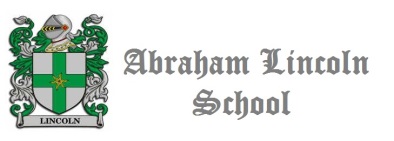 OBS :  La evaluación del Libro del Plan lector pendiente del año 2019 se realizará en la semana del 23 al 27 de marzo. Los docentes pueden realizar  pequeños  controles  en diferente fecha  según lo requiera el curso.Se ruega a los docentes  no alterar las fechas de  las evaluaciones .                                                                                                                                                          MARIA MOLINA ROJAS                                                                                                                                                                  DIRECTORA   TÉCNICO PEDAGÓGICA                                                                                                                                                                          ABRAHAM LINCOLN SCHOOLArica, 6 de marzo 2020Se ruega a los docentes  no alterar las fechas de  las evaluaciones . OBS :  Los docentes pueden realizar  pequeños  controles  en diferente fecha  según lo requiera el curso.                                                                                                                                                                            MARIA MOLINA ROJAS                                                                                                                                                                  DIRECTORA   TÉCNICO PEDAGÓGICA  Arica, 29 de octubre  de 2019CURSOLENGUAJEMATEMÁTICAHISTORIACS.NATURALESINGLÉS 1°ALunes  30 de marzo ContenidosViernes 24  de abril-TomasitoLunes 4 de mayo ContenidosViernes 22 de mayo- El tiburón va al dentistaLunes 15  de junio ContenidosViernes 26 de junio El problema de MartinaMartes 7 de abrilMartes 12 de mayoMartes 23 de junioMiércoles 8 de abrilMiércoles 13 de mayoMiércoles  24 de junioJueves 9 de abrilJueves 14 de mayoJueves 25 de junioViernes  3 de abrilViernes 15 de mayoViernes 26 de junio 1° BLunes  30 de marzo ContenidosViernes 24  de abril-TomasitoLunes 4 de mayo ContenidosViernes 22 de mayo- El tiburón va al dentistaLunes 15  de junio ContenidosViernes 26 de junio El problema de MartinaMartes 7 de abrilMartes 12 de mayoMartes 23 de junioMiércoles 8 de abrilMiércoles 13 de mayoMiércoles  24 de junioJueves 9 de abrilJueves 14 de mayoJueves 25 de junioViernes  3 de abrilViernes 15 de mayoViernes 26 de junio2° AJueves 2 de abril ContenidosViernes 24 de abril – Arvejas en las orejasJueves 7 de mayo ContenidosViernes 29 de mayo- Quiero un hermanito jueves 18 de junio ContenidosViernes 26 de junio -¡Huy, qué susto!Miércoles 8 de abrilMiércoles 13 de mayoMiércoles  24 de junioJueves 9 de abrilJueves 14 de mayoJueves 25 de junioViernes  3 de abrilViernes 15 de mayoViernes 26 de junioLunes 30 de marzoLunes 4 de mayoLunes 22 de junio2° BJueves 2 de abril ContenidosViernes 24 de abril – Arvejas en las orejasJueves 7 de mayo ContenidosViernes 29 de mayo- Quiero un hermanito jueves 18 de junio ContenidosViernes 26 de junio -¡Huy, qué susto!Miércoles 8 de abrilMiércoles 13 de mayoMiércoles  24 de junioJueves 9 de abrilJueves 14 de mayoJueves 25 de junioViernes  3 de abrilViernes 15 de mayoViernes 26 de junioMiércoles 8 de abrilMiércoles 13 de mayoMiércoles  24 de junioCURSO                          LENGUAJEMATEMATICAHISTORIAC.NATURALESINGLÉS3°ALunes  30 de marzo ContenidosViernes 24  de abril-El enigma del huevo verdeLunes 4 de mayo ContenidosViernes 22 de mayo- Nada me resultaLunes 15  de junio ContenidosViernes 26 de junio – Al final del arco irisViernes  3 de abrilViernes 15 de mayoViernes 26 de junioJueves 9 de abrilJueves 14 de mayoJueves 25 de junioMiércoles 8 de abrilMiércoles 13 de mayoMiércoles  24 de junioMartes 7 de abrilMartes 12 de mayoMartes 23 de junio3°BLunes  30 de marzo ContenidosViernes 24  de abril-El enigma del huevo verdeLunes 4 de mayo ContenidosViernes 22 de mayo- Nada me resultaLunes 15  de junio ContenidosViernes 26 de junio – Al final del arco irisViernes  3 de abrilViernes 15 de mayoViernes 26 de junioJueves 9 de abrilJueves 14 de mayoJueves 25 de junioMiércoles 8 de abrilMiércoles 13 de mayoMiércoles  24 de junioMiércoles 8 de abrilMiércoles 13 de mayoMiércoles  24 de junio4°ALunes  30 de marzo ContenidosViernes 24  de abril-Ámbar en cuarto y sin amigosLunes 4 de mayo ContenidosViernes 22 de mayo- El diario de FacuLunes 15  de junio ContenidosViernes 26 de junio – El soldadito rojoViernes  3 de abrilViernes 15 de mayoViernes 26 de junioJueves 9 de abrilJueves 14 de mayoJueves 25 de junioMiércoles 8 de abrilMiércoles 13 de mayoMiércoles  24 de junioMartes 7 de abrilMartes 12 de mayoMartes 23 de junio4°BLunes  30 de marzo ContenidosViernes 24  de abril-Ámbar en cuarto y sin amigosLunes 4 de mayo ContenidosViernes 22 de mayo- El diario de FacuLunes 15  de junio ContenidosViernes 26 de junio – El soldadito rojoViernes  3 de abrilViernes 15 de mayoViernes 26 de junioJueves 9 de abrilJueves 14 de mayoJueves 25 de junioMartes 7 de abrilMartes 12 de mayoMartes 23 de junioMiércoles 8 de abrilMiércoles 13 de mayoMiércoles  24 de junio